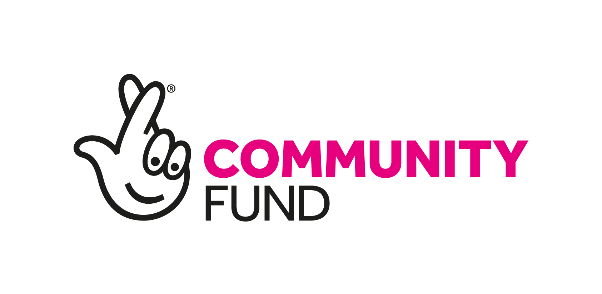 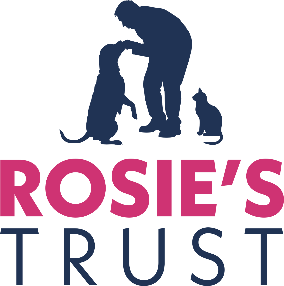 We are Northern Ireland’s only charity dedicated to helping cancer patients, the terminally ill and older people with a disability hold on to their companion pets at a time when they need them most.Job Description Job title: Fundraising Lead   Reports to: Operations Manager   Operational Area : Northern Ireland Location: Home based with travel throughout Northern Ireland Salary: £35,416 per annum, pro rata  Hours: 21 hours per week. (2-year contract funded by The National Lottery Community Fund NI with possibility of extension). Job purpose:  This is an exciting new role within our charity.  We are seeking a creative and innovative fundraiser with the necessary vision, leadership and skills to enable Rosie’s Trust to meet our strategic objectives, through the development of a wide range of income sources, including Trust and statutory funding, corporate sponsorships, community fundraising, and an individual giving programme.The successful candidate will be a ‘people person’, an excellent communicator and a self-starter, who enjoys thinking creatively and strategically, and is comfortable building meaningful relationships with a range of stakeholders. The incumbent will be happy working independently as well as working virtually from home.Key Roles and Responsibilities Working closely with the Communications and Engagement Lead, to implement – and enhance where appropriate – Rosie’s Trust ‘Funding and Communications Strategy’.To implement fundraising campaigns throughout the year including events, appeals, community fundraising, corporate fundraising, in memory and individual giving. To set up a ‘Friends of Rosie’s Trust’ fundraising committee to support the Fundraising Lead in all fundraising activities.To provide excellent donor care and support through face-to-face interactions, telephone, email, social media and written communications. To continuously explore and develop new fundraising opportunities.Working closely with the Communications and Engagement Lead, to ensure that all communications and campaigns activity supports income growth by building, cultivating, stewarding and growing Rosie’s Trust supporters. To initiate, develop and sustain relationships with potential funders, sponsors and individual donors in the corporate, Trust and statutory, and community and voluntary sectors.To develop a measurement and evaluation framework to monitor progress and inform monthly reports to the Board. To comply with Rosie’s Trust policies and procedures  To be available to work at weekends and evenings, as and when required.  To perform any other duties as and when required by senior management or the Board. Selection CriteriaEssential: At least 5 years’ experience in fundraising for a charity. Demonstrable experience in the successful development ,delivery and evaluation of fundraising strategies (Trust and statutory, community and individual giving). Experience in the successful development and delivery of effective multi-tiered sponsorship packages for the corporate sector.Experience in leading donor stewardship programmes in recruitment and retention, and proactive lifecycle management.Demonstrable experience of interrogating data and databases, donor profiling, analysis and interpretation of results/trends to inform fundraising strategy.Knowledge of regulatory environment for fundraising in the UK from individuals including data protection, Gift Aid and fundraising codes of practice and regulation.Exceptional interpersonal skills, including influencing, negotiation and persuasion skills  across a wide range of stakeholders.Proficient IT skills and demonstrable workplace experience in the use MS Office and other relevant programmes. Proven ability to work as part of team.Access to a suitable vehicle that will enable the incumbent to carry out the travel requirements of the post in an efficient and effective manner.

Desirable: Bachelor’s Degree in Business, Marketing, Public Relations or equivalent.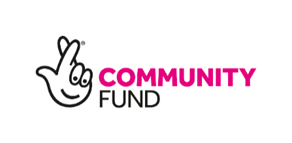 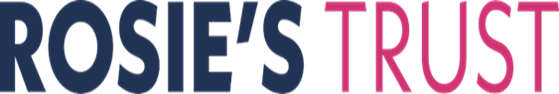 Application FormRosie’s Trust is a unique NI charity dedicated to helping people with cancer, a terminal illness or older people with a disability hold on to their companion pets at a time when they need them most.Guidance Notes for completing your application form Please complete all sections of this application form. The short listing process will be based solely on an assessment of the strength and quality of the evidence provided in your application form.  It is essential therefore that you provide sufficient detail to demonstrate how and to what extent you meet the requirements. Please do not change or remove any of the sections of this form If you need to add any supplementary information, please keep this to a maximum of 300 additional words marked on a separate piece of paper.  Any inclusions over 300 words will not be considered We reserve the right to apply additional criteria if necessary as part of the shortlisting process. If you require an alternative form of application please contact catriona@rosiestrust.org Closing date: 5pm, Friday 16 December, 2022 Please return your completed application form to catriona@rosiestrust.org  Completing this application and returning it electronically will be accepted as a signed application. If you have any queries regarding your application, please contact Catriona on 0739 363 0522 (before 13 December 2022). Interview dates: 16 – 20 January, 2023 We look forward to hearing from you! Position applied for: Fundraising LeadPersonal details: Are you a volunteer or have you volunteered with Rosie’s Trust in the past? Yes/No Education and training   Further/higher education qualifications e.g. NVQ’s, BTEC, HND, Degree or equivalent  Membership of Professional Bodies Work related training Please give details of any relevant training courses you have been on, particularly those in the last five years  Work history Please do not go back more than 10 years unless you have particular experience from that time that is relevant to this role.  Please provide as much information as possible, starting with your current or most recent job.  (You may use additional sheets if necessary) Current/most recent employment  Please give details of your employment history in reverse chronological order for up to 10 years only.  Indicate any career breaks and the reasons for them and state other full time commitments. Statement addressing essential criteria Please demonstrate using examples how you meet the 10 essential criteria detailed in the job description. Please do not exceed 300 words per criterion. . At least 5 years’ experience in fundraising for a charity. Demonstrable experience in the successful development ,delivery and evaluation of fundraising strategies (Trust and statutory, community and individual giving). Experience in the successful development and delivery of effective multi-tiered sponsorship packages for the corporate sector.Experience in leading donor stewardship programmes in recruitment and retention, and proactive lifecycle management.Demonstrable experience of interrogating data and databases, donor profiling, analysis and interpretation of results/trends to inform fundraising strategy.Knowledge of regulatory environment for fundraising in the UK from individuals including data protection, Gift Aid and fundraising codes of practice and regulation.Exceptional interpersonal skills, including influencing, negotiation and persuasion skills  across a wide range of stakeholders.Proficient IT skills and demonstrable workplace experience in the use MS Office and other relevant programmes.Proven ability to work as part of team.Access to a suitable vehicle that will enable the incumbent to carry out the travel requirements of the post in an efficient and effective manner.

Desirable: Bachelor’s Degree in Business, Marketing, Public Relations or equivalent.Additional informationReferences Please give the name and address of two referees.  Please include your current or last employer.  Your referee should ideally be your line manager or an individual in a higher level position who can comment on your performance. NB: references will only be contacted with your prior agreement. Referee 1 Referee 2 Interview requirements  Please let us know if you have any specific requirements in order to attend an interview.Declaration and Consent If shortlisted for interview you will be required to disclose details that may be verified, if appropriate. Applicants are encouraged to disclose convictions and Rosie’s Trust will consider these on their merit as appropriate. All posts within Rosie’s Trust undergo an enhanced Access NI check. I declare that the information I have given is complete and accurate. Title Name  Address Postcode  Contact number Email address Place of studyQualification/s awardedDate of awardPlace of studyQualification/s awardedDate of awardName of Professional BodyClass/grade (if applicable)Date (from start  to end)Organising bodyCourse title/subjectDateJob Title:  Job Title:  Date commenced:  Date left or notice required:  Current or most recent salary and benefits:   Current or most recent salary and benefits:   Name of employer:   Name of employer:   Address of employer:  Address of employer:  Main Responsibilities: Main Responsibilities: Reason for wanting to leave / leaving:  Reason for wanting to leave / leaving:   Employer’s name and address Job title and salary Dates: from - to Reason for leaving Name: Relationship: Company: Address: Tel: Email: Name: Relationship: Company: Address: Tel: Email: Print name:  Date:  